Melbourne, ArkansasAugust 3, 2021The meeting will come to orderThe Clerk will call rollPrayer and Pledge of AllegianceReading of last month’s minutesAGENDAComments from the audience (three minutes per person)NEW BUSINESS:Highway 412 Resolution Ordinance Appropriating Funds Road UpdateOLD BUSINESS:ADJOURNIZARD COUNTY JUDGEIZARD COUNTY QUORUM COURTJune 2021Izard County Quorum Court met in regular session on Tuesday, June 1 at 6:00 p.m. All justices were present. The minutes of the May meeting were approved on a motion by Justice Miller and second by Justice Emmens with all in favor.Ordinance # 2021-6, an ordinance to establish a special revenue fund to be called the American Rescue Plan Fund was placed on a second and third reading by title only and was approved on a motion by Justice Miller and a second by Justice Emmens with all justices voting in favor.Judge Eric Smith delivered the County Road Department update for the month of May.  The county road department graded approximately 130 miles of county roads, hauled 185 loads of clay gravel and 67 loads of white rock, chat to various locations around the county.  Crews cut approximately 40 miles of county right-of-way with the brush hog, 20 miles with the side arm brush cutter and installed 12 culverts in the month of May.With no other business, the court adjourned at 6:20 pm.DATED: COUNTY JUDGE:   COUNTY CLERK:  RESOLUTIONNO. 	_WHEREAS: The Quorum of     IZARD	County recognizes that the social and economic future of all our Counties in the  Northern portion of our State of Arkansas is dependent on accessibility.WHEREAS: Our US Highway 412 was designated by our United States Congress to be a Priority Corridor to provide as the surface transportation resource to meet the tremendous development potential of the entire Northern Region of our State.WHEREAS: The current conditions of our US Highway 412 Corridor does not meet  present  day standards and has created a level of intolerance discouraging economic growth and participation by recreational and commercial interest in our Northern Regions.WHEREAS: US Highway 412 has been consistently identified and substantiated in numerous studies as the primary arterial route intended to serve our Northern Region for commercial, Agricultural and recreational vehicular traffic.WHEREAS: Our Northern Region has untapped valuable resources and an underutilized labor force that given ready accessibility will result in unparalleled prosperity. ·WHEREAS: A commitment to bring US Highway 412 to modern day standards will provide renewed hope and future to every household, business and farm along the entire East/West Corridor.NOW, THEREFORE, BE IT RESOLVED: We petition our Arkansas State Highway Commission, The Arkansas Department of Transportation and our State and Federal Legislative Representatives commit to fulfilling their obligation of bringing US Highway 412 to the standards of a designated Priority Corridor.PASSED AND APPROVED THIS ____	DAY OF 	2021SIGNED: 		ATTEST: 	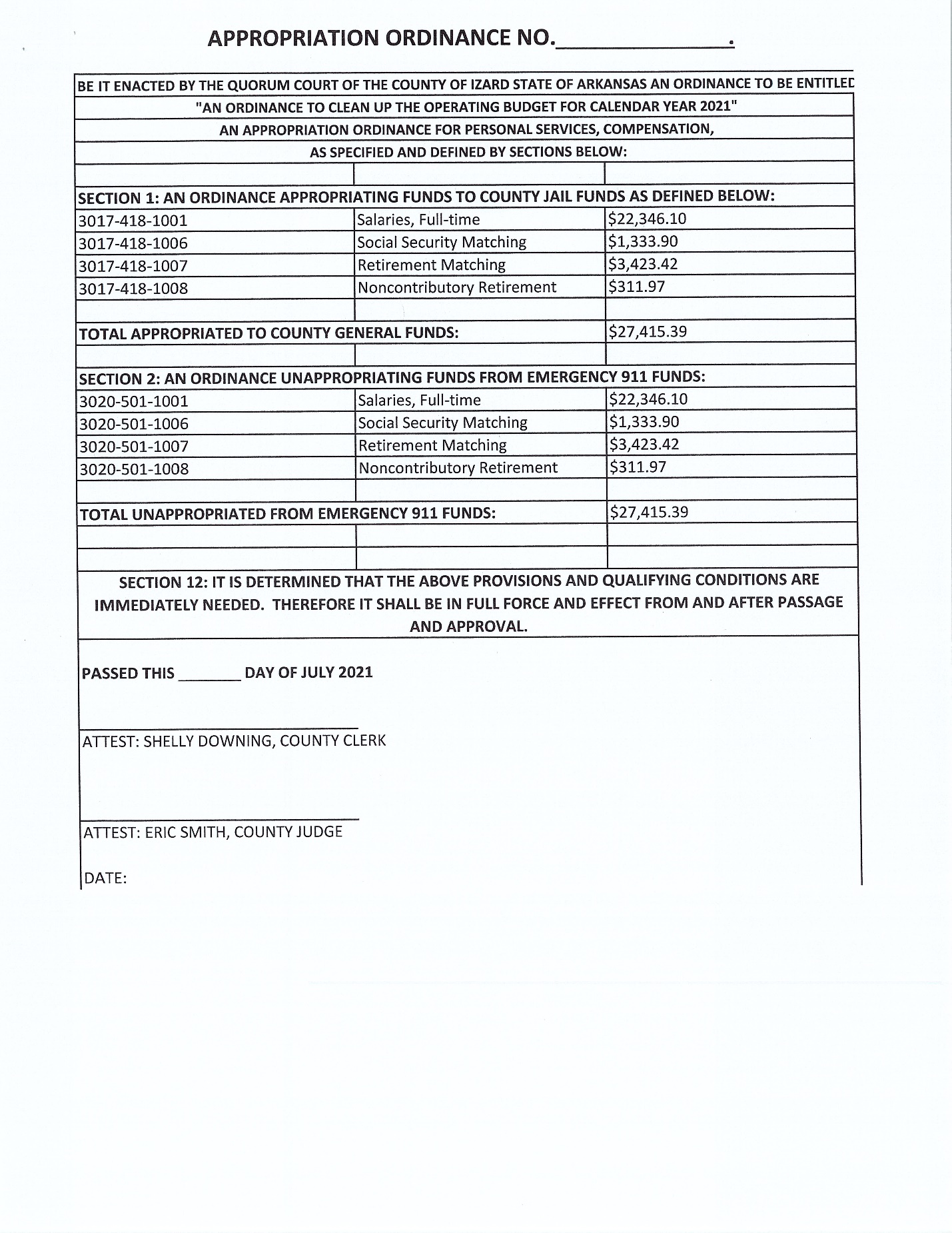 